令和4年10月吉日令和4年度 第6回 宅地建物取引士法定講習【Web】のご案内(公社)石川県宅地建物取引業協会第6回法定講習【Ｗｅｂ】について受講可能期間令和４年11月4日（金）～ 令和４年12月1日（木）受講形態ご自宅等で講習動画をすべてご視聴いただき、効果測定(確認テスト)で7割以上の正答があった場合、受講修了となります。受講申込みについて申込受付期間：令和4年10月17日（月）～ 令和4年10月21日（金）Ｗｅｂからのお申込み　※下記の要件を満たす方のみ可能・有効期限内の更新であること（有効期限が切れている方・新規の方はＷｅｂ申込をご利用いただけません）・宅地建物取引士の登録が石川県登録であること・申込み時点で有効な宅地建物取引士証を保有し、有効期限まで60日以上の日数があること・宅地建物取引士の登録事項に変更がないこと・利用可能なメールアドレスを保有していること（ログイン用のID・パスワード等をメールでお送りします）・ご自身での申込書類等の印刷が可能であること石川県宅建協会のホームページ https://www.takken-ishikawa.or.jp/　にアクセスし、Ｗｅｂ申込ページよりお申込みください。有効期限の切れている方や登録事項に変更がある方は、Ｗｅｂからのお申込みはできません。次に記載の通り、(２)窓口もしくは(３)郵送でお申込みください。窓口でのお申込み　※下記の必要書類等をご準備ください。・宅地建物取引士証（更新の方のみ）・宅地建物取引士証交付申請書・使用料（手数料）納入票・受講料 12,000円 ＋ 宅地建物取引士証交付手数料 4,500円 ＝ 16,500円・写真2枚・宅地建物取引士Ｗｅｂ法定講習　窓口専用申込書（受付にてご記入いただきます）利用可能なメールアドレスが必須（ログイン用のID・パスワード等をメールでお送りします）・宅地建物取引士資格登録簿変更登録申請書（登録内容に変更がある方のみ）登録内容に変更がある方は、下記を参考に、添付書類をご準備ください。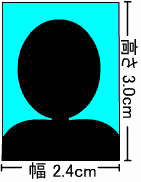 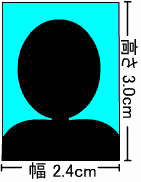 (３)郵送でのお申込み「(２)窓口でのお申込み」に記載の必要書類をご郵送いただき、受講料等費用１６，５００円を現金書留にて受付期間内必着で郵送、またはお振込みください。(※振込手数料は申込者のご負担となります。)３．Ｗｅｂ申込みから交付までの流れ(１)Ｗｅｂ申込みの場合(２)窓口申込みの場合※講習テキストはヤマト便にてお届けいたしますので必ずお受取りをお願いいたします。４．受講申込みのキャンセルについて申込み後、やむを得ず受講申込みをキャンセルされる場合は、速やかにご連絡ください。（TEL：０７６－２９１－２２５５）キャンセル料につきましては下記の通りです。※申込み締切以降は、いかなる場合も交付手数料4,500円は返金できません。５．新宅地建物取引士証交付申請のお手続き効果測定（確認テスト）で７割以上正答した後、新宅地建物取引士証発行申請ページで、交付申請書の内容にお間違いがないかご確認いただき、申請手続きをお願いいたします。その後、新宅地建物取引士証引換票をプリントアウトし、引換期間中に下記の必要書類と合わせて石川県宅建協会までご持参もしくはご郵送ください。新宅地建物取引士証を交付いたします。変更する事項添付書類姓名戸籍抄本住所住民票の抄本　※マイナンバーが記載されていないもの本籍地戸籍抄本勤務先郵送先〒９２１-８０４７　石川県金沢市大豆田本町ロ４６－８(公社)石川県宅地建物取引業協会　法定講習会係　宛振込先北陸銀行金沢支店　普通預金２６６０９３０(公社)石川県宅地建物取引業協会ｼｬ)ｲｼｶﾜｹﾝﾀｸﾁﾀﾃﾓﾉﾄﾘﾋｷｷﾞｮｳｷｮｳｶｲ※宅建士証記載内容を入力※ﾊﾟｿｺﾝからお申込みください。(宅建士証をお手元にご用意ください)※宅建士証の画像ｱｯﾌﾟﾛｰﾄﾞ※受講料等決済(ｸﾚｼﾞｯﾄ・コンビニ)※受講申込書をﾌﾟﾘﾝﾄｱｳﾄ願います※受講申込書・証明写真(縦3㎝×横2.4㎝)×2枚をご送付願います※講習用テキスト、Web受講用ID・ﾊﾟｽﾜｰﾄﾞを送付します。(ﾒｰﾙ・ﾃｷｽﾄ同封)Web環境があればいつでもどこでも受講可能4週間以内に受講・効果測定を修了講習動画の全視聴と効果測定7割以上の正答が修了要件(受講期間内は何度も視聴等可)※新宅建士証を交付します※受講終了後速やかに交付申請願います(ﾎﾞﾀﾝ)※新宅建士証を手交します。お手元の宅建士証を宅建協会へご持参いただくか書留郵便等でご送付ください。※新宅建士証を手交します。お手元の宅建士証を宅建協会へご持参いただくか書留郵便等でご送付ください。※新宅建士証を手交します。お手元の宅建士証を宅建協会へご持参いただくか書留郵便等でご送付ください。宅建協会窓口へ必要書類を持ちいただくか郵送でお申込みください！(受講料は指定口座へ事前振り込み)宅建協会でWeb講習受講の登録をします宅建協会窓口へ必要書類を持ちいただくか郵送でお申込みください！(受講料は指定口座へ事前振り込み)宅建協会でWeb講習受講の登録をします宅建協会窓口へ必要書類を持ちいただくか郵送でお申込みください！(受講料は指定口座へ事前振り込み)宅建協会でWeb講習受講の登録をします必要書類宅建士交付申請書使用料（手数料）納入票証明写真【2枚】受講料等費用16,500円窓口専用申込書変更届（変更がある場合）宅地建物取引士証（更新の方のみ）必要書類宅建士交付申請書使用料（手数料）納入票証明写真【2枚】受講料等費用16,500円窓口専用申込書変更届（変更がある場合）宅地建物取引士証（更新の方のみ）必要書類宅建士交付申請書使用料（手数料）納入票証明写真【2枚】受講料等費用16,500円窓口専用申込書変更届（変更がある場合）宅地建物取引士証（更新の方のみ）※講習用テキスト、Web受講用ID・ﾊﾟｽﾜｰﾄﾞを送付します。(ﾒｰﾙ・ﾃｷｽﾄ同封)Web環境があればいつでもどこでも受講可能4週間以内に受講・効果測定を修了講習動画の全視聴と効果測定7割以上の正答が修了要件(受講期間内は何度も視聴等可)※新宅建士証を交付します※受講終了後速やかに交付申請願います(ﾎﾞﾀﾝ)※新宅建士証を手交します。お手元の宅建士証を宅建協会へご持参いただくか書留郵便等でご送付ください。※新宅建士証を手交します。お手元の宅建士証を宅建協会へご持参いただくか書留郵便等でご送付ください。※新宅建士証を手交します。お手元の宅建士証を宅建協会へご持参いただくか書留郵便等でご送付ください。※新宅建士証を手交します。お手元の宅建士証を宅建協会へご持参いただくか書留郵便等でご送付ください。キャンセルのタイミング返金額～申込み締切前全額(受講料12,000円＋交付手数料4,500円＝16,500円)返金申込み締切後～テキスト発送前受講料12,000円を返金テキスト発送後～受講開始前受講料12,000円－キャンセル料3,500円＝8,500円を返金受講開始後～返金不可窓口交付郵送交付旧宅地建物取引士証（更新の方のみ）旧宅地建物取引士証（更新の方のみ）新宅地建物取引士証引換票新宅地建物取引士証引換票返信用封筒（必ずレターパックライトをご準備ください）